Dear Miss Paola Racchi SalvadoGood day!This is Jamko from Koller cube ice machine manufacturer. Thanks for your inquiry of our products on Made in China.We manufacture and export 1 ~ 25 tons capacity cube / tube / block ice machine for human consumption in restaurant, hotel, drinks shop, night club etc...1. As for our 3 tons cube ice machine CV3000, it can produce 3,000 Kg cube ice per 24 hours, 125 Kg per hour, 42 Kg per shift (20 minutes). (capacity 100% guaranteed) The machine works with 380V, 50 Hz, 3 phases electric power in Paraguay.Our FOB price of 3 tons cube ice machine CV3000 is $ 16,000 USD. (including all accessories and spare parts)Here we share a Youtube video link about how to install and operate the machine when you receive it : https://www.youtube.com/watch?v=pBazAcw7SmE2. Reference pictures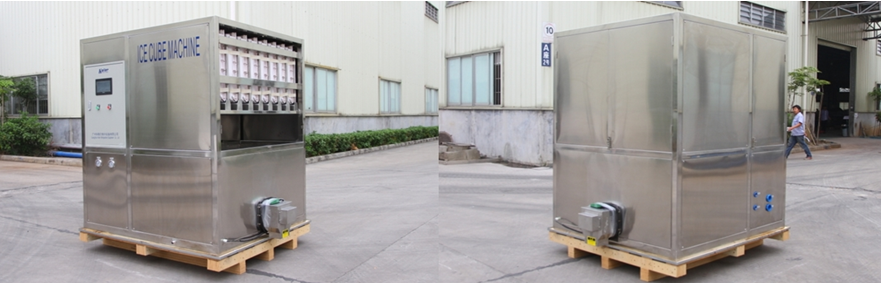 2 tons cube ice machine CV2000 (complete stainless steel 304 body and framework)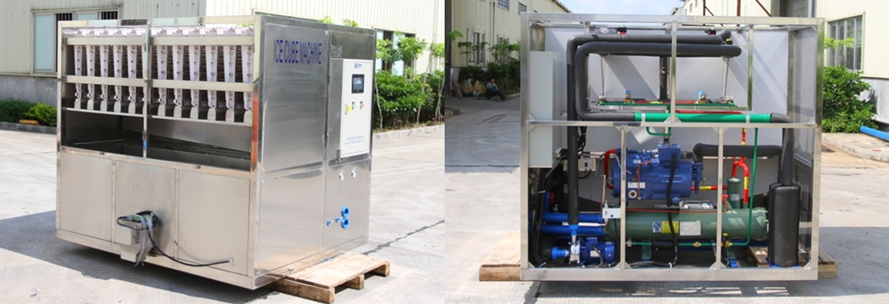 3 tons cube ice machine CV3000 (equip with Germany brand compressor from Bock / Bitzer)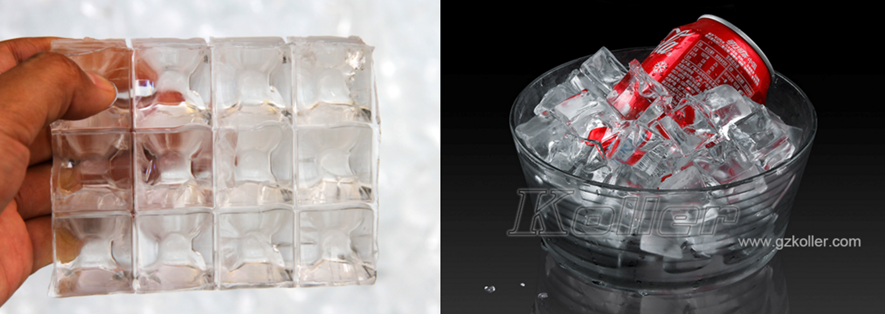    cube ice from machine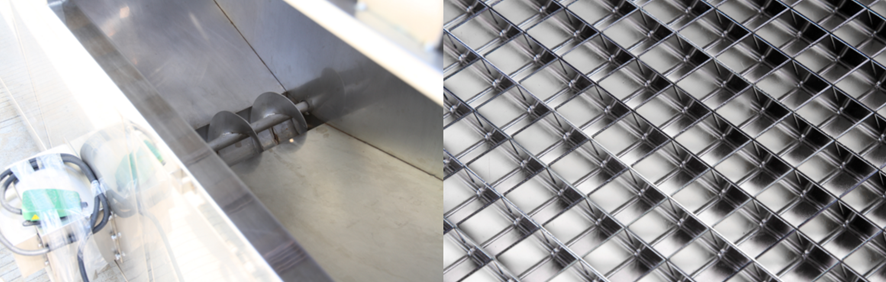   big ice collecting bin with dispenser for packing   ice maker grids - brass plated with edible nickel 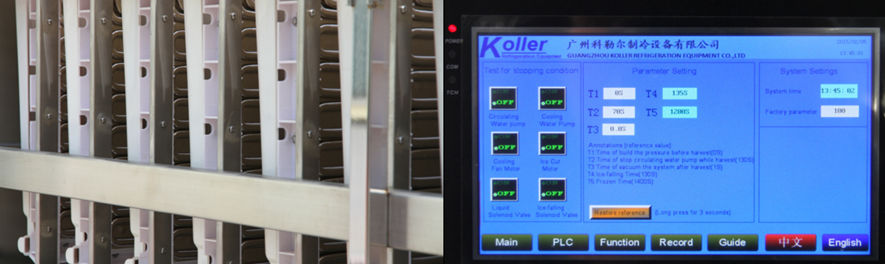   cube ice evaporators   touch screen with running condition and fault report* Miss Paola Racchi Salvado, does our 3 tons daily capacity cube ice machine meet your demand or not?
Waiting for your kindness replyThanksBest Regards, 
Jamko Ye (Sales Manager)